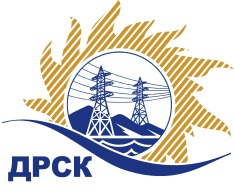 Акционерное Общество«Дальневосточная распределительная сетевая  компания»Протокол № 326/ПрУ-ВПзаседания закупочной комиссии по выбору победителя по открытому запросу предложений на право заключения договора на  оказание услуг «Периодический медосмотр персонала управления филиала "Амурские ЭС", Базы СП "Центральные ЭС", СП "УТП" (п. Мухинка)», закупка 1288  ГКПЗ 2016 г.Способ и предмет закупки: открытый электронный запрос предложений  на право заключения Договора на оказание услуг «Периодический медосмотр персонала управления филиала "Амурские ЭС", Базы СП "Центральные ЭС", СП "УТП" (п. Мухинка)», закупка 1288  ГКПЗ 2016 г.ПРИСУТСТВОВАЛИ: члены постоянно действующей Закупочной комиссии АО «ДРСК»  2-го уровня.ВОПРОСЫ, ВЫНОСИМЫЕ НА РАССМОТРЕНИЕ ЗАКУПОЧНОЙ КОМИССИИ: Об утверждении результатов процедуры переторжки.Об итоговой ранжировке заявок УчастниковО выборе победителя запроса предложенийРЕШИЛИ:По вопросу № 1Признать процедуру переторжки состоявшейся.Утвердить окончательные цены заявок участников.По вопросу № 2Утвердить итоговую ранжировку заявок УчастниковПо вопросу № 31. Признать Победителем открытого запроса предложений на право заключения договора на оказание услуг «Периодический медосмотр персонала управления филиала "Амурские ЭС", Базы СП "Центральные ЭС", СП "УТП" (п. Мухинка)» участника, занявшего первое место в итоговой ранжировке по степени предпочтительности для заказчика: ГАУЗ АО "ГП №1" (675000, Россия, Амурская обл., г Благовещенск, ул. Калинина, д. 82) на условиях: общая стоимость заявки  3 997 000,00 руб. без учета НДС (НДС не предусмотрен); суммарная стоимость единичных расценок за три года 10 615,00 руб. без учета НДС (НДС не предусмотрен).  Срок оказания услуг: с 01.04.2016 – 31.12.2018 г. Условия оплаты: в течение 60 дней после подписания акта приемки – получения услуги и получения платежного документа. Заявка имеет правовой статус оферты и действует до  30.06.2016 г.Коротаева Т.В.(4162) 397-205	город  Благовещенск№ ЕИС 31603274178«21» марта 2016 года№п/пНаименование Участника закупки и его адресСуммарная стоимость единичных расценок за три года до переторжки, руб. без НДССуммарная стоимость единичных расценок за три года после переторжки, руб. без НДС1ГАУЗ АО "БЛАГОВЕЩЕНСКАЯ ГКБ" (675000, Россия, Амурская обл., г. Благовещенск, ул. Больничная, д. 32)13 303,7513 294,252.ГАУЗ АО "ГП №1" (675000, Россия, Амурская обл., г Благовещенск, ул. Калинина, д. 82)13 455,0010 615,00Место в итоговой ранжировкеНаименование и адрес участникаСуммарная стоимость единичных расценок за три года до переторжки, руб. без НДССуммарная стоимость единичных расценок за три года после переторжки, руб. без НДС1 местоГАУЗ АО "ГП №1" (675000, Россия, Амурская обл., г Благовещенск, ул. Калинина, д. 82)13 455,0010 615,002 местоГАУЗ АО "БЛАГОВЕЩЕНСКАЯ ГКБ" (675000, Россия, Амурская обл., г. Благовещенск, ул. Больничная, д. 32)13 303,7513 294,25Ответственный секретарь Закупочной комиссии 2 уровня АО «ДРСК»________________ Елисеева М.Г.